Max sucht den Superstar IIU Hrvatskom narodnom kazalištu u Varaždinu u petak, 8. studenoga 2019. održan je 5. jubilarni festival "Max sucht den Superstar II". Radi se o talent natjecanju na njemačkom jeziku u organizaciji Gospodarske škole Varaždin i Europskog kulturnog kruga, a pod pokroviteljstvom Ministarstva znanosti i obrazovanja. Cilj natjecanja je promicanje učenja njemačkoga jezika, te poznavanja kulture i civilizacije zemalja njemačkog govornog područja.Talent show je natjecateljskog karaktera, a u 29 izvedbi nastupilo je 80-ak izvođača iz 22 srednje škole, te studenti Sveučilišta u Zadru i Sveučilišta u Osijeku koji su se natjecali u pjevanju, plesu i glumi, te uz pomoć glazbe i druge audiovizualne podrške pokazali kako se umjetnički izražavaju na njemačkom jeziku.Našu školu odlično su predstavili učenici 4.HTT razreda Marijan Šipura, Petra Čondić i Ivana Zebić pjesmom “So wie du bist”, plasiravši se među 8 najboljih izvođača. Između brojnih izvrsnih izvedbi posebno su se istaknuli učenici Srednje škole Ivanec, Marta, Amanda i Miha, izvedbom pjesme Yvonne Catterfeld “Guten Morgen Freiheit”.U kategoriji dramskog izražaja najbolja izvedba je bila izvedba grupe učenika Druge gimnazije Osijek pod nazivom “Leiser, bitte”.Nekoliko fotografija….1. Detalj iz publike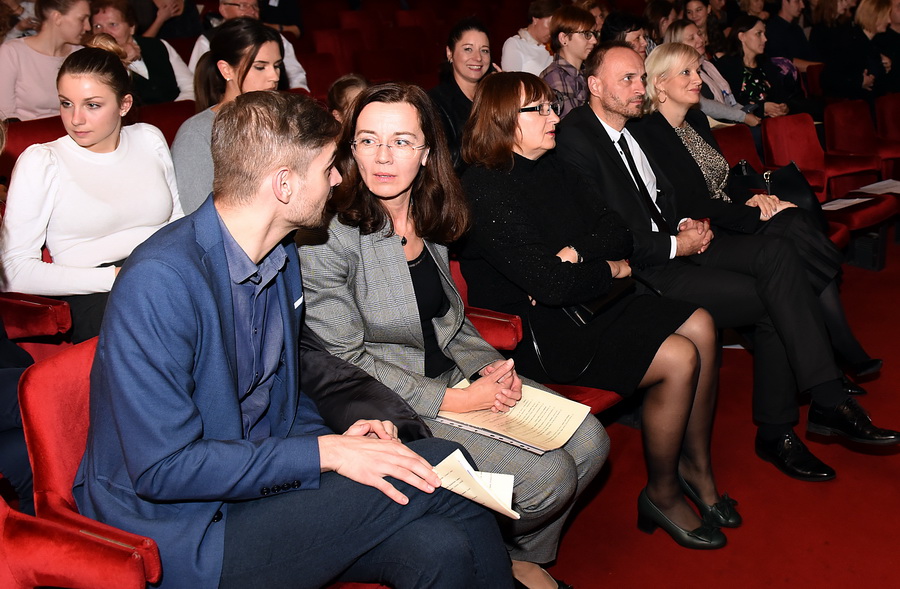 2. Ekipe iz Bjelovara, Zlatara i Zaboka u garderobi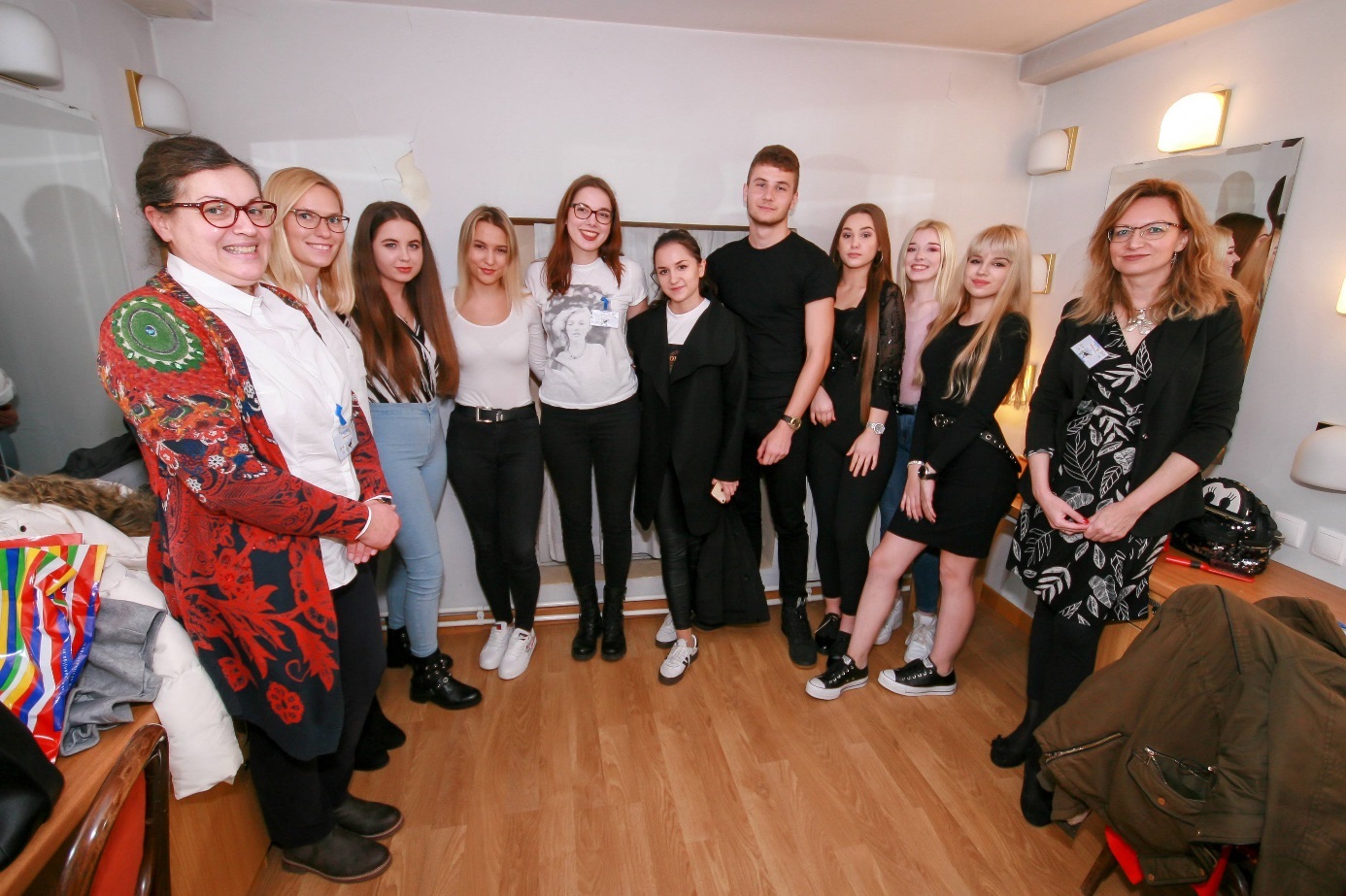 3. Prije nastupa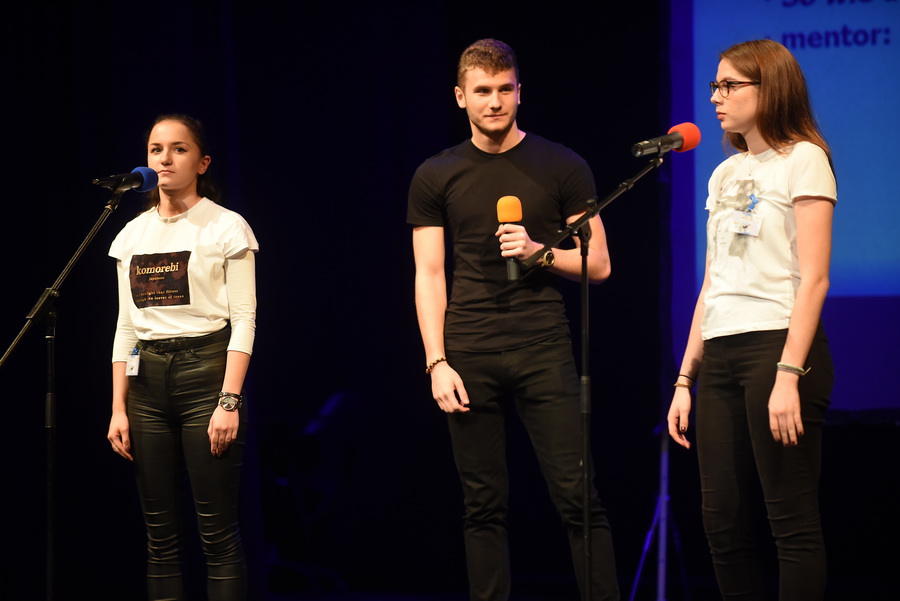 4. Nastup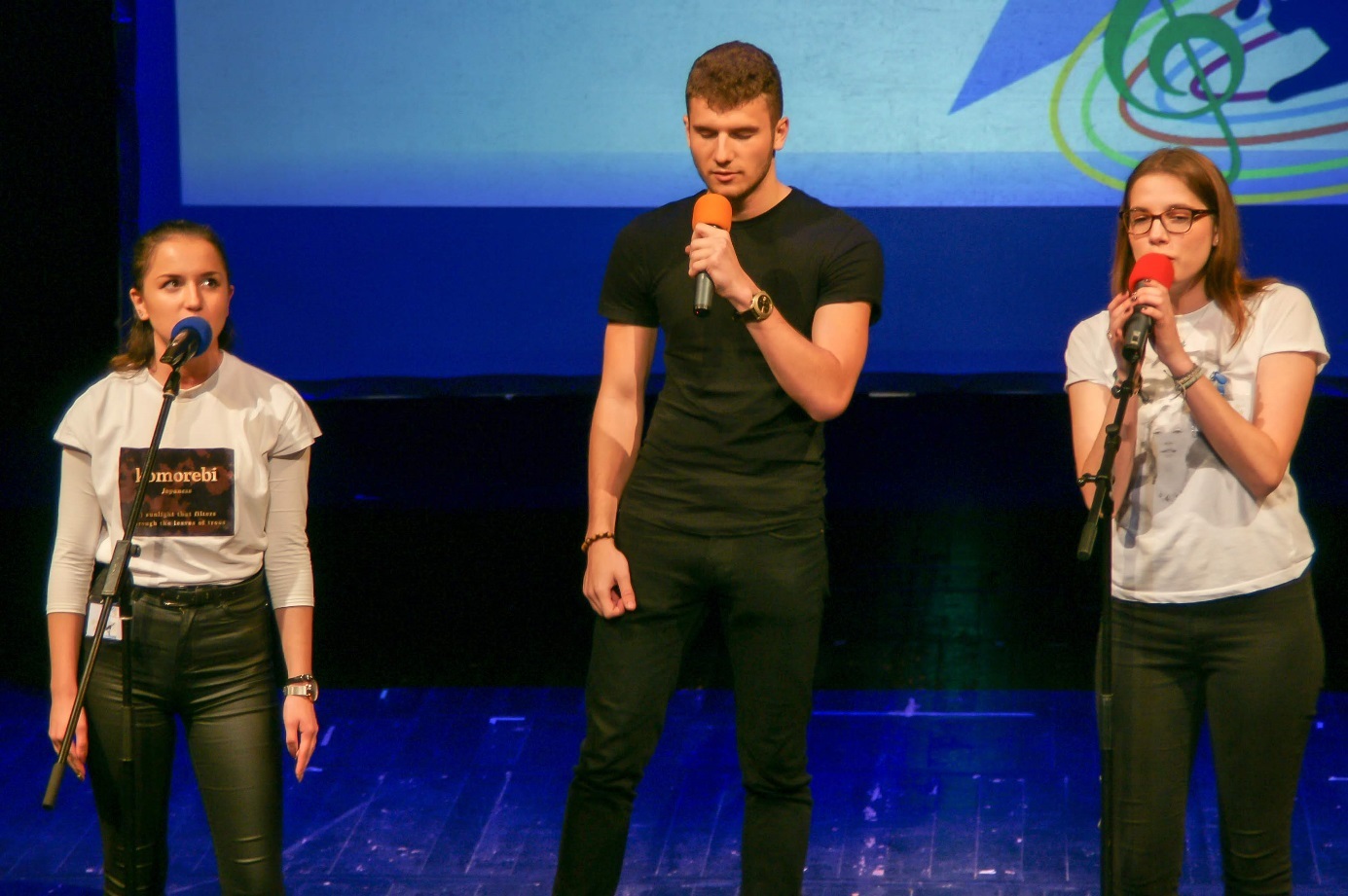 5. Natjecatelji i mentori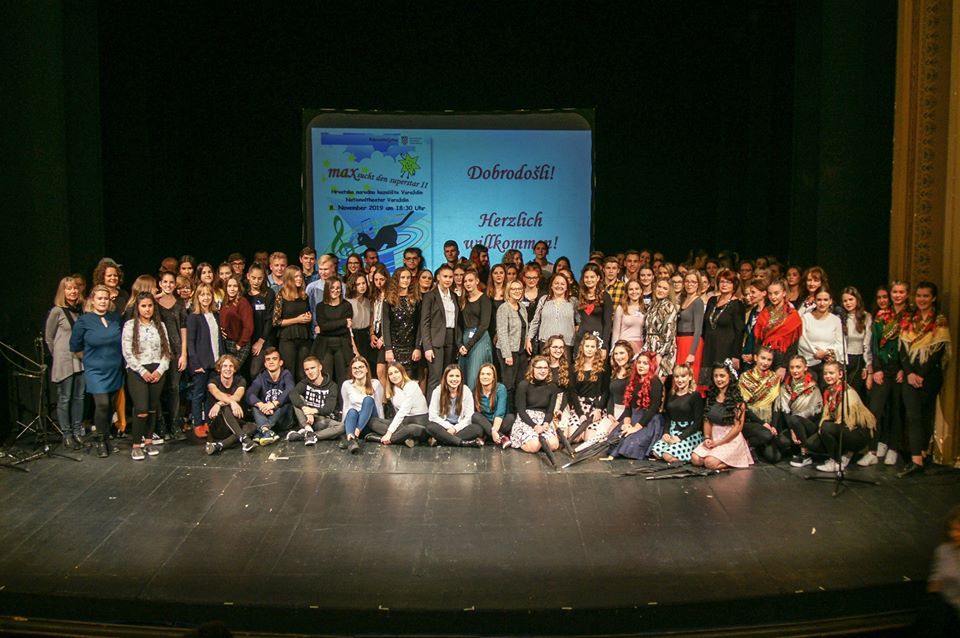 Natjecanje u medijima:https://www.varazdinske-vijesti.hr/obrazovanje/foto-srednjoskolci-iz-cijele-hrvatske-u-varazdinskom-kazalistu-pokazali-kako-se-glumi-i-pjeva-na-njemackom-jeziku-35768/Pripremila:Ljubica Savić